								Retourformulier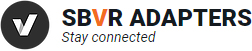 Beste Klant,Bij SBVR Adapters heb je op iedere bestelling een zichttermijn van 30 dagen. Dit betekent dat je tot 30 dagen na de besteldatum de tijd hebt om het artikel retour te sturen. Aan het retour sturen van een artikel zitten wel enkele voorwaarden verbonden. Lees hiervoor altijd goed de algemene voorwaarden en de aanvullende voorwaarden in de FAQ. Bij het retour sturen van een bestelling of artikel zijn er enkele punten heel belangrijk:Vul dit formulier in, print deze uit en stuur deze mee met de zending.Retourkosten zijn in principe voor de klant tenzij u het artikel wilt ruilen, kapot heeft ontvangen of aanspraak wilt maken op de garantie. Neem in dit geval even contact met ons op via het contactformulier op de website. Het verwerken van de retour duurt meestal 1-5 werkdagen nadat de zending bij ons is aangekomen. Bestelinformatie:Naam:				Bestelnummer:		Datum:				Email adres: 			Reden van retour: Geen reden Artikel ruilen Slechte kwaliteit Bevalt niet Werkt niet met mijn computer, tv of ander apparaat Ik heb elders (goedkoper) een vergelijkbaar artikel aangeschaft Anders, namelijk     Gewenste verwerking: Ik wil een nieuw/vervangend artikel ontvangen Ik wil mijn geld terug Ik wil een tegoedbon ontvangen van het aankoopbedragBedankt voor het invullen van het retourformulier. Stuur de retour:T.a.v.:		SBRV Adapters met bestelnummerNaar:		Griekenlandweg 32411PZ Bodegraven		NederlandBij SBVR Adapters doen wij er alles aan om uw retour zo snel mogelijk te verwerken en u de gewenste oplossing te bieden. Met vriendelijke groet,SBVR Adapters